Day 3Morning Maths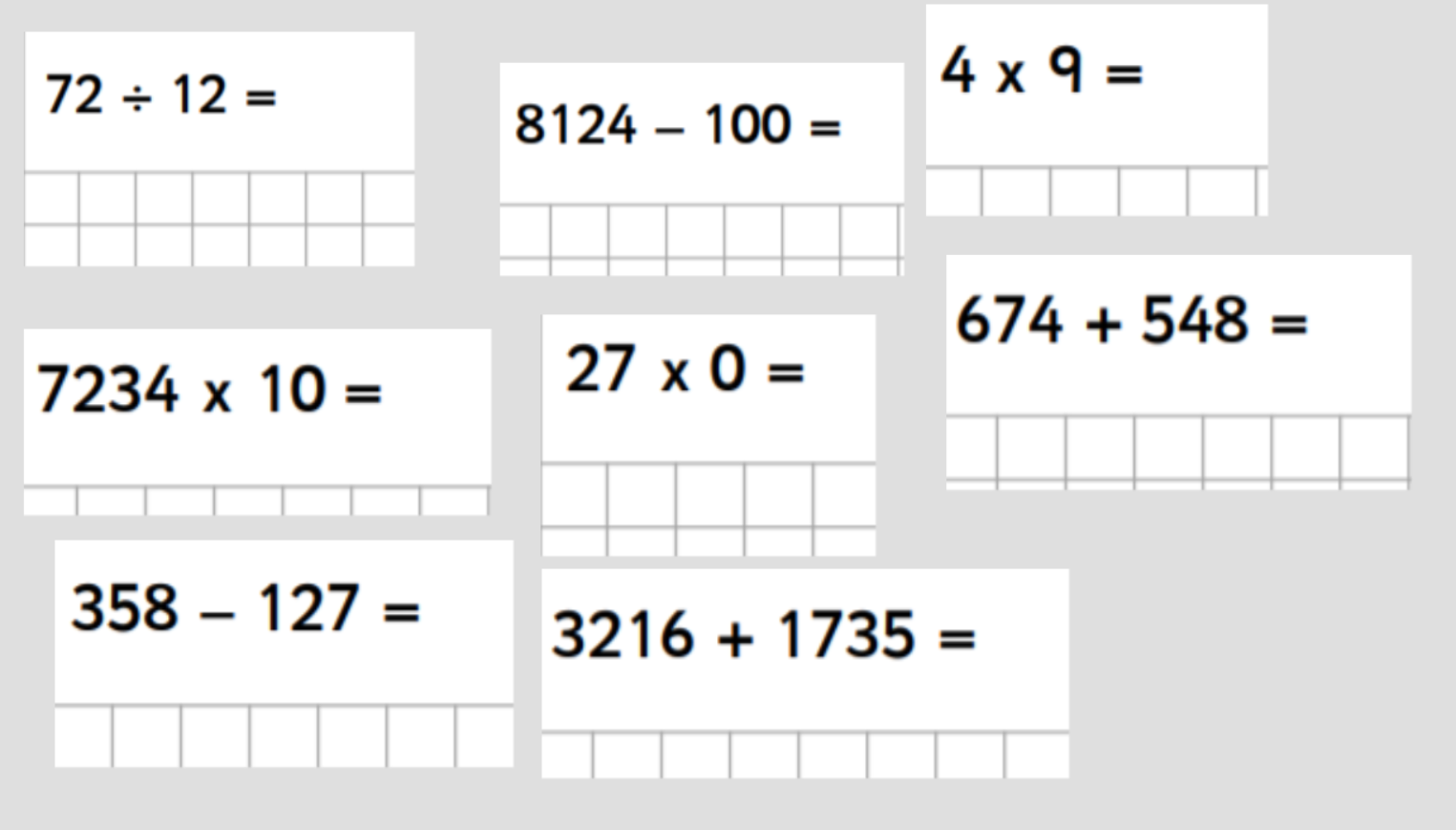 Place Value - Main Activity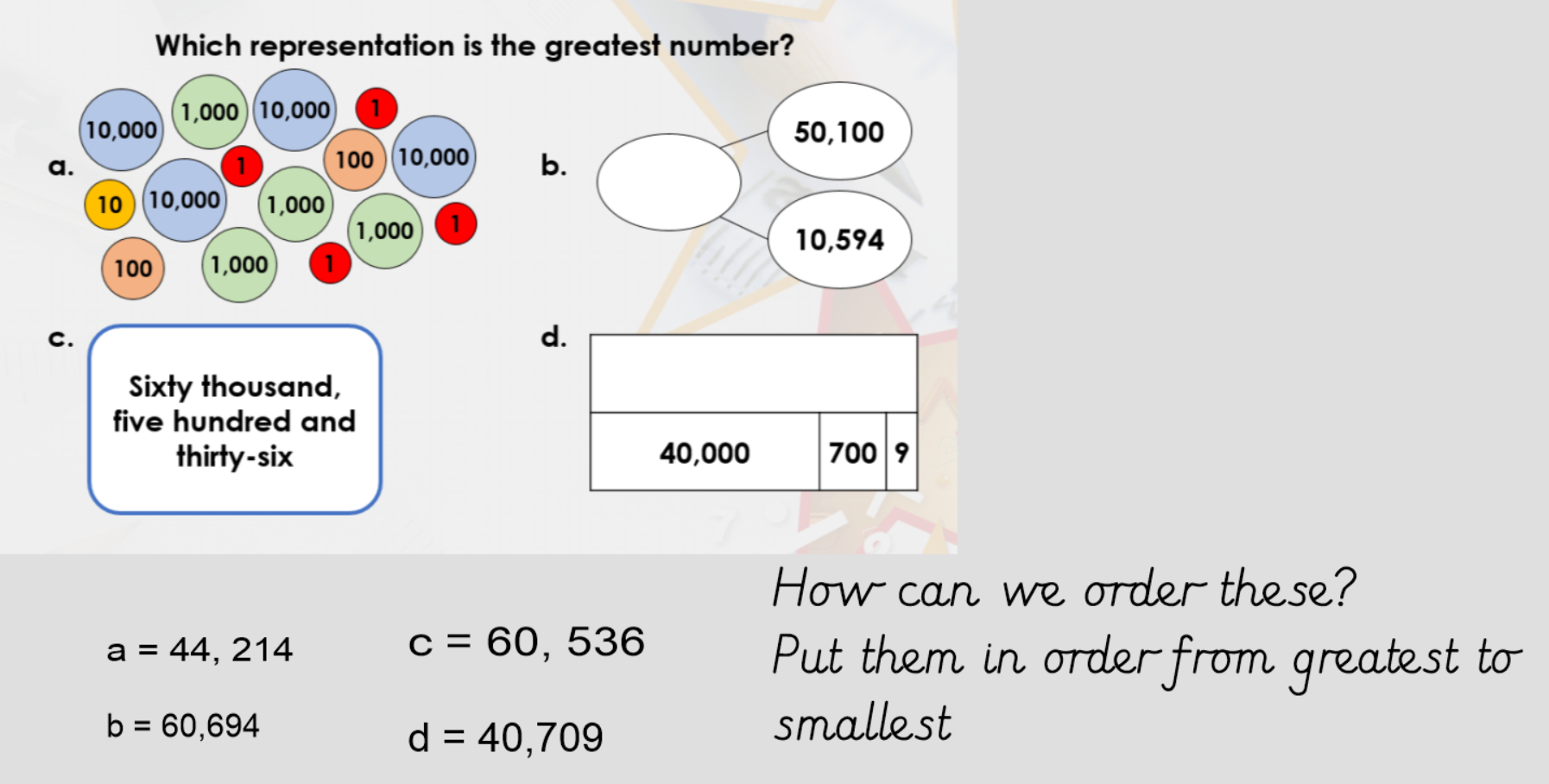 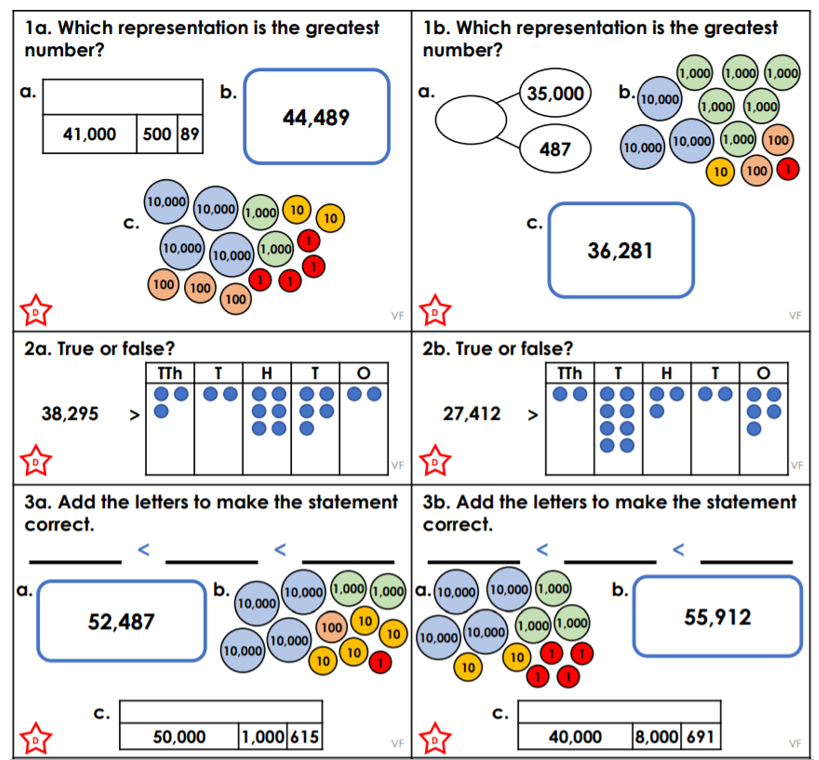 